Perepelytsya DmytroExperience:Documents and further information:All documents update to 2019 yearPosition applied for: 3rd EngineerDate of birth: 16.02.1990 (age: 27)Citizenship: UkraineResidence permit in Ukraine: YesCountry of residence: UkraineCity of residence: OdessaPermanent address: Ilfa & Petrova 43/1Contact Tel. No: +38 (063) 645-82-04E-Mail: perepelitsa_d@ukr.netSkype: A2kat7636U.S. visa: NoE.U. visa: NoUkrainian biometric international passport: Not specifiedDate available from: 12.02.2017English knowledge: ModerateMinimum salary: 3900 $ per monthPositionFrom / ToVessel nameVessel typeDWTMEBHPFlagShipownerCrewing3rd Engineer19.07.2016-28.11.2016NEPTUNE KEFALONIACar Carrier40000HUN NAM B&W 7S50MC15000GrecceThaless shipping neptune linesV.ship Monaco3rd Engineer15.01.2016-05.05.2016NEPTUNE OKEANISCar Carrier20000WARTSILA20000MALTANEPTUNE LINESV.SHIPS3rd Engineer23.07.2015-19.11.2015NEPTUNE AEGLICar Carrier6000WARTSILA 8L4623000MALTANEPTUNE LINESV.SHIPS3rd Engineer19.11.2014-30.04.2015NEPTUNE DYNAMISRo-Ro25000WARTSILA 8L4623000MALTANEPTUNE LINESV.SHIPS3rd Engineer10.01.2014-06.03.2014DONMAXContainer Ship9000Wartsila 6C468600MoldovaMarine TravelingEurobulk3rd Engineer15.08.2013-09.12.2013ODESSITGeneral Cargo3200SHKODA 6 27.5 A2L1400MoldovaPollar GalaxyEurobulk3rd Engineer28.12.2012-05.06.2013OdessitGeneral Cargo3200SKODA1200MoldovaPolar GalaxyEurobulk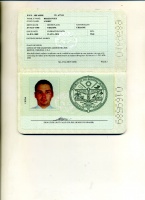 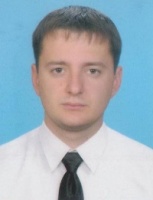 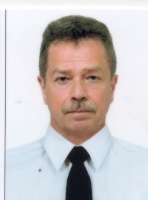 